LATVIJAS REPUBLIKA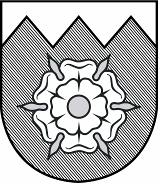 TUKUMA  NOVADA  DOMESAIMNIECĪBAS UN UZŅĒMĒJDARBĪBAS VEICINĀŠANAS KOMITEJASĒDES DARBA KĀRTĪBATukumā2015.gada 14.oktobrī	plkst.13:301. Par iznomājamo telpu platības samazinājumu SIA „Atkritumu apsaimniekošanas sabiedrība „Piejūra““.	ZIŅO: L.Bičuša	Uzaicināta: SIA „Piejūra”2. Par saistošo noteikumu „Par īpašumu pieslēgšanu ūdenssaimniecības sistēmai Tukuma novadā pēc iedzīvotāju (dzīvojamo ēku īpašnieku vai apsaimniekotāju) ierosinājuma”.	ZIŅO: A.Fridrihsons3. Par ēkas Zaļajā ielā 2, Tukumā, pieslēgumu izbūvi ūdenssaimniecības sistēmai.  	ZIŅO: A.Fridrihsons4. Par dzīvojamās ēkas Harmonijas ielā 2, Tukumā, pieslēgšanu ūdenssaimniecības sistēmai. 	ZIŅO: A.FridrihsonsKomitejas priekšsēdētājs 							A.Volfs1.§.Par iznomājamo telpu platības samazinājumu SIA „Atkritumu apsaimniekošanas sabiedrība „Piejūra““Iesniegt izskatīšanai Domei šādu lēmuma projektu:Tukuma novada Domes un SIA “Atkritumu apsaimniekošanas sabiedrības “Piejūra”” (turpmāk – Nomnieks) starpā 2011.gada 3.oktobrī noslēgts Nedzīvojamo telpu nomas līgums Nr. TND/2-58.2/11/352 (turpmāk – Nomas līgums) un Nomniekam biroja vajadzībām iznomātas telpas Pils ielā 18, Tukumā, 1.stāvā, Nr.1, 2, 16 un 17 (saskaņā ar 08.07.1996. inventarizācijas lietu Nr.95) ar kopējo platību 70,8 m². Līgums ir spēkā līdz 2018.gada 2.oktobrim.Tukuma novada Dome 2014.gada 20.novembrī konceptuāli nolēmusi izveidot vienotu Tukuma novada dispečerdienestu, kas tiks veidots kā Tukuma novada pašvaldības policijas struktūrvienība, tādēļ tehnoloģiski dienestu nepieciešams izvietot tuvumā pašvaldības policijai. Līdz ar to, Nomniekam iznomātās telpas Nr.16 un Nr.17 ar kopējo platību 25,3 m² Tukuma novada Domei kā iznomātājam turpmāk ir nepieciešamas pašai vienotā Tukuma novada dispečerdienesta izvietošanai. Nomnieks par telpu Nr.16 un Nr.17 nepieciešamību iznomātājam pašam ir brīdināts 2015.gada 30.septembrī un Nomniekam lūgts minētās telpas līdz 2015.gada 2.novembrim atbrīvot. Nomnieks telpas Nr.16 un Nr.17 izmantojis kā sēžu un apspriežu telpas, tādēļ Nomniekam piedāvāts turpmāk sēdes un sapulces organizēt Tukuma novada Domes telpās.  Civillikuma 2171.panta 2.punkts nosaka, ka Iznomātājs vai izīrētājs var bez otras puses piekrišanas prasīt līguma atcelšanu, ja iznomātājam vai izīrētājam rodas neparedzēta nepieciešamība lietu pašam lietot. Nomas līguma 7.1.punkts paredz, ka Puses par jebkuriem Nomas līguma grozījumiem vienojas rakstveidā. Pamatojoties uz likuma „Par pašvaldībām“ 14.panta otrās daļas 3.punktu, 21.panta pirmās daļas 17.punktu un otro daļu, Civillikuma 2171.panta 2.punktu:1. no 2015.gada 1.novembra samazināt Nomniekam ar Nomas līgumu iznomāto telpu platību par 25,3 m², kas atbilst telpu Nr.16 (0,9 m²) un Nr.17 (24,4 m²) kopējai platībai,2. no 2015.gada 1.novembra izmantot telpas Nr.16 un Nr.17 Tukuma novada vienotā dispečerdienesta vajadzībām,3. turpināt Nomniekam iznomāt telpas Nr.1 un Nr.2 saskaņā ar Nomas līgumu un atļaut telpu Nr.3 lietot kā koplietošanas telpu nokļūšanai Nomnieka birojā, 4. uzdot Juridiskajai nodaļai organizēt rakstveida vienošanās pie Nomas līguma (pievienota) noslēgšanu līdz 2015.gada 30.oktobrim,5. uzdot Finanšu nodaļai no 2015.gada 1.novembra Nomniekam izrakstītajos rēķinos par telpu nomu neiekļaut telpu nomas maksu par telpām Nr.16 un Nr.17. Lēmumu var apstrīdēt Administratīvajā rajona tiesā viena mēneša laikā no tā spēkā stāšanās dienas.Nosūtīt:-Jur.nod.,-Īp. nod.,-Fin. nod.,-SIA „AAS “Piejūra““_________________________________Sagatavoja Bičuša2.§.Par saistošo noteikumu „Par īpašumu pieslēgšanu ūdenssaimniecības sistēmaiTukuma novadā pēc iedzīvotāju (dzīvojamo ēku īpašnieku vai apsaimniekotāju) ierosinājuma” apstiprināšanuIesniegt izskatīšanai Domei šādu lēmuma projektu:1. Apstiprināt saistošos noteikumus Nr. ... „Par īpašumu pieslēgšanu ūdenssaimniecības sistēmai Tukuma novadā pēc iedzīvotāju (dzīvojamo ēku īpašnieku vai apsaimniekotāju) ierosinājuma” (pievienoti).2. Saistošos noteikumus Nr. ... „Par īpašumu pieslēgšanu ūdenssaimniecības sistēmai Tukuma novadā pēc iedzīvotāju (dzīvojamo ēku īpašnieku vai apsaimniekotāju) ierosinājuma” triju darba dienu laikā pēc to parakstīšanas nosūtīt atzinuma sniegšanai Vides aizsardzības un reģionālās attīstības ministrijai elektroniskā veidā parakstītu ar drošu elektronisko parakstu, kas satur laika zīmogu.3. Noteikt, ka saistošie noteikumi Nr. .... „Par īpašumu pieslēgšanu ūdenssaimniecības sistēmai Tukuma novadā pēc iedzīvotāju (dzīvojamo ēku īpašnieku vai apsaimniekotāju) ierosinājuma” stājas spēkā 2016.gada 1.janvārī.4. Saistošos noteikumus Nr. ..... „Par īpašumu pieslēgšanu ūdenssaimniecības sistēmai Tukuma novadā pēc iedzīvotāju (dzīvojamo ēku īpašnieku vai apsaimniekotāju) ierosinājuma”:  4.1. publicēt Tukuma novada Domes bezmaksas informatīvajā izdevumā „Tukuma Laiks”;4.2. publicēt pašvaldības tīmekļa vietnē www.tukums.lv;4.3. izvietot pieejamā vietā Domes ēkā un pagastu pārvaldēs.5. Ar šo saistošo noteikumu spēkā stāšanos spēku zaudē Tukuma novada Domes 06.08.2010. saistošie noteikumi Nr.11 „Par maģistrālo ūdensvadu un kanalizācijas vadu un pievadu izbūvi Tukuma novadā pēc iedzīvotāju (dzīvojamo ēku īpašnieku vai apsaimniekotāju) ierosinājuma”.Nosūtīt:-VARAM-el.- Kom. nod.- Adm. nod. 3x-Arhit. nod.-pag. pārvaldēm – el.____________________________________Sagatavoja Komunālā nod. A.FridrihsonsPielikumsTukuma novada Domes ...10.2015.lēmumam (prot. Nr. ..,... .§.)Saistošo noteikumu „Par īpašumu pieslēgšanu ūdenssaimniecības sistēmai Tukuma novadā pēc iedzīvotāju (dzīvojamo ēku īpašnieku vai apsaimniekotāju) ierosinājuma”paskaidrojuma rakstsAPSTIPRINĀTIar Tukuma novada Domes ... 10.2015.									lēmumu (prot.Nr....§.)SAISTOŠIE NOTEIKUMITukumā2015.gada ... oktobrī									   Nr.....						                                                                     (prot.Nr..., ..§.)Par īpašumu pieslēgšanu ūdenssaimniecības sistēmai Tukuma novadā pēc iedzīvotāju (dzīvojamo ēku īpašnieku vai apsaimniekotāju)ierosinājumaIzdoti saskaņā ar Ūdenssaimniecības pakalpojumu likuma 6.panta ceturtās daļas 1.punktu un sesto daļuNoteikumos lietotie termini:Komunikācijas – šo noteikumu izpratnē, ēku iekšējo ūdens, kanalizācijas un lietus ūdeņu novadīšanas tīklu un būvju kopums, kas nodrošina ūdensapgādi, lietus un sadzīves notekūdeņu savākšanu un novadīšanu no pakalpojumu lietotājiem centralizētā ūdens un kanalizācijas sistēmā.Sabiedriskie ūdenssaimniecības pakalpojumi – (turpmāk – ūdenssaimniecības pakalpojumi) pakalpojumi ūdens ieguvē, sagatavošana lietošanai un padevei līdz piederības robežai, notekūdeņu savākšanā centralizētajās kanalizācijas sistēmās no piederības robežas un novadīšanā līdz notekūdeņu attīrīšanas iekārtām, notekūdeņu savākšana lietus kanalizācijas sistēmās, notekūdeņu attīrīšanā un novadīšanā vidē.Ūdenssaimniecības pakalpojumu sniedzējs - (turpmāk – Pakalpojuma sniedzējs) komersants vai pašvaldība, kas sniedz ūdenssaimniecības pakalpojumus Tukuma novada administratīvajā teritorijā.Piederības robeža – robeža starp Pakalpojuma sniedzēja īpašumā, valdījumā vai turējumā esošajām centralizētajām ūdensapgādes un kanalizācijas sistēmām un pakalpojumu lietotāja īpašumā vai valdījumā esošajām ūdensapgādes un kanalizācijas sistēmām.Centralizētā kanalizācijas sistēma – Pakalpojuma sniedzēja īpašumā, valdījumā vai turējumā esošs ārējo kanalizācijas tīklu un būvju kopums, kas nodrošina notekūdeņu savākšanu no pakalpojumu lietotājiem, to attīrīšanu un novadīšanu vidē, t. sk. virszemes ūdens objektos.Centralizētā ūdensapgādes sistēma – Pakalpojuma sniedzēja īpašumā, valdījumā vai turējumā esošs ārējo ūdensvada tīklu un būvju kopums, kas nodrošina ūdens ieguvi, sagatavošanu un piegādi pakalpojumu lietotājiem.Komercuzskaites mēraparāts – ūdens daudzuma vai notekūdeņu daudzuma skaitītājs, kas ir uzstādīts komercuzskaites mēraparāta mezglā un tiek izmantots norēķinu veikšanai par ūdenssaimniecības pakalpojumiem.Cauruļvada ievads vai izvads– pakalpojumu lietotāja īpašumā, valdījumā vai turējumā esoša ūdenssaimniecības sistēmas daļa, kas nodrošina pakalpojumu lietotāja īpašumu ar ūdensapgādi no centralizētās ūdensapgādes sistēmas vai notekūdeņu novadīšanu uz centralizēto kanalizācijas sistēmu.I. Vispārīgie jautājumi1. Saistošie noteikumi nosaka kārtību, kādā dzīvojamo ēku īpašnieki, ēku pilnvarotas personas vai apsaimniekotāji, kuri vēlas saņemt ūdenssaimniecības pakalpojumus, ierosina izbūvēt īpašumos ēku iekšējās komunikācijas, pieslēgties centralizētajai ūdensapgādes vai kanalizācijas sistēmai un veic šo darbu daļēju finansēšanu Tukuma novada teritorijā.2. Ūdenssaimniecības cauruļvada ievadu vai izvadu ēkām izbūves robežas, šo saistošo noteikumu izpratnē, pašvaldības valdījumā esošajām ēkām ir no Pakalpojuma sniedzēja tehniskajos noteikumos norādītas pieslēguma vietas līdz ēkas dzīvokļu ievadam, bet pārējiem īpašumiem līdz nekustamā īpašuma robežai.3. Objektiem, kuru pieslēguma ūdenssaimniecības sistēmai cauruļvada garums pārsniedz 0,5 kilometrus, finansējuma piešķiršanu izskata Tukuma novada Dome, plānojot kārtējā gada pašvaldības budžetu.4. Tukuma novada dzīvojamo ēku, kas nav pašvaldības valdījumā, īpašnieki vai pilnvarotas personas pirms darbu uzsākšanas iesniedz Tukuma novada būvvaldei (turpmāk – Būvvalde) iesniegumu par vēlēšanos saņemt ūdenssaimniecības pakalpojumus un gatavību piedalīties ar saviem naudas līdzekļiem pieslēguma (pie ūdenssaimniecības sistēmas) izbūves darbu līdzfinansēšanā. Pašvaldības īpašumā esošajām mājām iesniegumu Būvvaldei iesniedz ēkas apsaimniekotājs.5. Būvvalde dzīvojamo ēku īpašniekiem vai pilnvarotām personām sniedz ziņas par Tukuma novada teritorijā esošajām ūdenssaimniecības sistēmām, konsultē par pieslēguma būvniecības iespējām un kārtību atbilstīgi normatīvajiem aktiem būvniecības jomā.II. Dzīvojamo ēku iekšējo komunikāciju, ūdenssaimniecības cauruļvada ievadu vai izvadu izbūves un finansējuma piešķiršanas kārtība6. Pašvaldības ēku apsaimniekotāji sadarbībā ar komunikāciju būvniecības ierosinātājiem kopējā sapulcē lemj par attiecīgās ēkas nodrošināšanu ar ūdenssaimniecības pakalpojumiem, ēkas iekšējo komunikāciju un ēkas ūdenssaimniecības cauruļvada ievadu vai izvadu izbūvi. Sapulces vairākuma lēmums ir saistošs visiem ēkas īrniekiem un dzīvokļu īpašniekiem. Sapulces protokolu un dzīvokļu īpašnieku iesniegumus par gatavību piedalīties ēku iekšējo komunikāciju, ūdenssaimniecības cauruļvada ievadu un izvadu izbūves līdzfinansēšanā, pašvaldības ēku apsaimniekotāji iesniedz Tukuma novada Domes Arhitektūras nodaļai.7. Tukuma novada Domes Arhitektūras nodaļa pēc iesnieguma saņemšanas no apsaimniekotāja par iedzīvotāju vēlēšanos saņemt ūdenssaimniecības pakalpojumus un gatavību piedalīties ar līdzfinansējumu sagatavo projektēšanas uzdevumu, organizē attiecīgās ēkas komunikāciju projekta (apliecinājuma kartes) sagatavošanu un informē apsaimniekotāju par gaidāmām izbūves izmaksām ēku iekšējo komunikāciju un pieslēgumu ūdenssaimniecības sistēmai. Projekta (apliecinājuma kartes) sagatavošanas procedūra tiek veikta, ievērojot valsts regulējumu.8. Pašvaldības valdījumā esošo ēku iekšējo komunikāciju un ūdenssaimniecības cauruļvada ievadu vai izvadu projektu (apliecinājuma kartes) sagatavošanas darbus apmaksā pašvaldība.9. Pakalpojumu sniedzējs sagatavo ūdenssaimniecības cauruļvada ievadu vai izvadu izbūves izmaksu tāmi. Atbilstīgi sagatavotajam projektam (apliecinājuma kartes), ēku iekšējo komunikāciju (līdz ievadam dzīvokļos) izbūves izmaksu tāmi sagatavo ēkas apsaimniekotājs.10. Iesniegumus, ēku iekšējo komunikāciju projektu (apliecinājuma kartes) un ūdenssaimniecības cauruļvada ievadu vai izvadu ar plānoto darbu izmaksām izskata Būvvaldē, kura akceptē ieceri vai dot motivētu atteikumu, kā arī dod slēdzienu Tukuma novada Domes Saimniecības un uzņēmējdarbības veicināšanas komitejai par attiecīgajā objektā izbūves darbu veikšanas lietderīgumu. Iesniegumu par izbūves darbu veikšanu Būvvalde izskata ar nosacījumu, ka ēku īpašnieki vai apsaimniekotāji piekrīt segt ne mazāk kā 40% no konkrētā objekta izbūves kopējām izmaksām un ēku dzīvokļu īpašniekiem vai īrniekiem, kura dzīvokļiem paredzēts veikt būvniecības darbus, nav parādu par dzīvojamās mājas apsaimniekošanu (īri) un pamatpakalpojumiem vai nekustamā īpašuma nodokļa parāds. Pamatojoties uz Būvvaldes slēdzienu, Tukuma novada Domes Komunālā nodaļa sagatavo lēmuma projektu un iesniedz izskatīšanai Tukuma novada Domes Saimniecības un uzņēmējdarbības veicināšanas komitejai.11. Tukuma novada Dome budžetā paredzēto līdzekļu apjomā finansē ne vairāk par 60% no attiecīgā objekta ūdenssaimniecības pakalpojumu nodrošināšanai paredzētajām izbūves kopējām izmaksām.12. Pieslēguma izbūvi ūdenssaimniecības sistēmai uzsāk ar nosacījumu, ka dzīvojamo ēku īpašnieki, pilnvarotās personas vai apsaimniekotāji iemaksājuši Pakalpojuma sniedzējam ne mazāk par 40% no objekta izbūves kopējām izmaksām.13. Līdzekļus īpašuma pieslēgšanai ūdenssaimniecības sistēmai Tukuma novada Dome ieskaita Pakalpojuma sniedzējam, veicot pamatkapitāla palielināšanu un pretī saņemot attiecīgu jaunu kapitāla daļu skaitu.14. Pašvaldības valdījumā esošajās ēkās iekšējās komunikācijas izbūvē apsaimniekotājs līdz ievadam dzīvoklī. Līdzekļus ēku iekšējo komunikāciju izbūvei Pakalpojuma sniedzējs ieskaita ēkas apsaimniekotājam pēc izpildāmo darbu pieņemšanas–nodošanas akta parakstīšanas.15. Izbūvi vai iepirkuma procedūru par ūdenssaimniecības cauruļvada ievadu vai izvadu būvniecības darbu nodošanu citiem izpildītājiem organizē Pakalpojuma sniedzējs. Par pašvaldības valdījumā esošo ēku iekšējo komunikāciju izbūvi ar komercuzskaites mēraparātiem organizē ēkas apsaimniekotājs. 16. Prioritāte pašvaldības līdzfinansējuma piešķiršanai tiek noteikta objektiem, kuros:16.1. ēku īpašnieki vai apsaimniekotāji pieslēdzamajā objektā atbilstīgi būvniecības normatīviem izbūvējuši iekšējās ēku komunikācijas;16.2. ēku īpašnieki, pilnvarotas personas vai apsaimniekotāji apņemas samaksāt ne mazāk par 50% no objekta izbūves kopējām izmaksām.17. Īpašumus (dzīvokļus), kuru īpašnieki nepiedalās ēku iekšējo komunikāciju vai ūdenssaimniecības cauruļvada ievadu vai izvadu izbūves finansēšanā, pie jaunizbūvētajām komunikācijām un ūdenssaimniecības sistēmai ar pašvaldības līdzfinansējumu atļauts pievienot tikai pēc pieslēguma maksas samaksāšanas:17.1. pieslēguma maksas aprēķinu veic Pakalpojuma sniedzējs, pamatojoties uz attiecīgā objekta izbūvēto pieslēgumu ūdenssaimniecības sistēmai un ēku iekšējo komunikāciju 40% izmaksām, proporcionāli pieslēdzamo īpašumu (dzīvokļu) skaitam; 17.2. iekasēto pieslēguma maksu Pakalpojuma sniedzējs atgriež pieslēguma izbūves ierosinātājiem, kuri veica attiecīgā objekta ūdenssaimniecības sistēmas izbūves 40% līdzmaksājumu, proporcionāli iemaksātajiem naudas līdzekļiem.18. Par pieslēgumu ūdenssaimniecības sistēmai, kas izbūvētas ar pašvaldības līdzfinansējumu, Pakalpojuma sniedzējs vai darbu veicējs Tukuma novada Domei iesniedz finanšu atskaiti un pieņemšanas un nodošanas aktu par ieguldījumiem izbūvētajā objektā. 19.Tukuma novada dzīvojamo ēku iekšējo komunikāciju projektēšanas un ēku komunikāciju izbūves darbu līdzfinansējumā pašvaldība nepiedalās, ja attiecīgā ēka nav pašvaldības valdījumā.20. Pieslēgumu ūdenssaimniecības sistēmai izbūves periods sākas 1.aprīlī un beidzas 31.oktobrī.21. Saistošajos noteikumos minēto darbu pašvaldības līdzfinansējuma kopējā summa katram gadam tiek noteikta, apstiprinot attiecīgā finanšu gada pašvaldības budžetu.22. Objektiem, kas ir iekļauti pieprasījuma rindā, bet netiek izbūvēti attiecīgajā gadā, finansējums tiek pārcelts uz nākamo gadu.23. Atbilstīgi šiem saistošajiem noteikumiem izbūvētās ūdenssaimniecības cauruļvada ievadi vai izvadi ir Pakalpojuma sniedzēja īpašums līdz piederības robežai.24. Pēc pieslēguma izbūves un komercuzskaites mēraparāta ierīkošanas objektā Pakalpojuma sniedzējs slēdz līgumu ar pakalpojuma lietotāju par pakalpojumu saņemšanas un norēķinu kārtību, norādot piederības robežu.25. Lietotājs drīkst saņemt ūdenssaimniecības pakalpojumus tikai pēc līguma noslēgšanas ar Pakalpojuma sniedzēju. 26. Jebkura veida komunikāciju izbūves procesā jāievēro Latvijas Republikas normatīvie akti būvniecības jomā.III. Noslēguma jautājums 27. Noteikumi stājas spēkā 2016.gada 1.janvārī.3.§.Par ēkas Zaļajā ielā 2, Tukumā, pieslēgumu izbūvi ūdenssaimniecības sistēmai  Iesniegt izskatīšanai Domei šādu lēmuma projektu:Tukuma pilsētā pašlaik tiek veikti rekonstrukcijas projekta īstenošanas darbi Zaļajā ielā, Tukumā, Tukuma novadā, kas paredz arī ielas asfaltēšanas darbus. Dzīvojamai ēkai Zaļajā ielā 2, Tukumā, nav izbūvēts pieslēgums ūdenssaimniecības sistēmai.Pamatojoties uz likuma „Par valsts un pašvaldību kapitāla daļām un kapitālsabiedrībām” 43.panta pirmās daļas 1.punktu „Sabiedrības pamatkapitālu var palielināt, dalībniekiem izdarot ieguldījumus sabiedrības pamatkapitālā un pretī saņemot attiecīgu jaunu daļu skaitu” un likuma „Par pašvaldībām” 15.panta pirmās daļas 1.punktu, kas nosaka „pašvaldības autonomā funkcija ir organizēt iedzīvotājiem komunālos pakalpojumus”:1. pieņemt zināšanai, ka ēkas Zaļajā ielā 2, Tukumā, pieslēguma izbūve ūdenssaimniecības sistēmai, līdz īpašumu robežai izmaksā 3003,28 euro (trīs tūkstoši trīs euro, 28 centi);2. noteikt 1.punktā minētajam objektam pieslēguma maksu ūdenssaimniecības sistēmai 40 % apmērā no kopējām izmaksām 1201,31 euro (viens tūkstotis divi simti viens euro, 31 cents);3. uzdot SIA „Tukuma ūdens”:3.1. izbūvēt pieslēgumu ūdenssaimniecības sistēmai līdz ēkas Zaļajā ielā 2, Tukumā, īpašuma robežai; 3.2. pēc pieslēguma izbūves ūdenssaimniecības sistēmai ēkai Zaļajā ielā 2, iesniegt Tukuma novada Domei dokumentārus pierādījumus par šo darbu izpildi;3.3. informēt Tukuma novada Domi par 1.punktā minētā objekta īpašnieka iemaksāto pieslēguma maksu;4. pēc dokumentāru pierādījumu saņemšanas par darbu izpildi Domes Finanšu nodaļai ieskaitīt SIA „Tukuma ūdens” kontā 3003,28 euro par ūdens un kanalizācijas vadu izbūvi Zaļajā ielā 2, Tukumā. Naudas iemaksu veikt atbilstīgi tiesību normām par kārtību, kādā pašvaldība veic naudas ieguldījumu kapitālsabiedrības pamatkapitālā, nodrošinot šīs kapitālsabiedrības īpašuma tiesības uz veiktajām izbūvēm. Samaksu veikt no pašvaldības 2015.gada pamatbudžetā plānotajiem naudas līdzekļiem.Nosūtīt: - Kom. nod.- Fin. nod.- Administr. nod.- SIA „Tukuma ūdens”- Jur. nod.______________________________________Sagatavoja Komunālā nod. A. Fridrihsons4.§.Par dzīvojamās ēkas Harmonijas ielā 2, Tukumā, pieslēgšanu ūdenssaimniecības sistēmai Iesniegt izskatīšanai Domei šādu lēmuma projektu:Pamatojoties uz pašvaldības valdījumā esošās dzīvojamās ēkas Harmonijas ielā 2, Tukumā, Tukuma novadā, iedzīvotāju lūgumu un SIA „Tukuma ūdens” tehniskajiem noteikumiem tika izbūvēts minētas ēkas pieslēgums ūdenssaimniecības sistēmai. Atbilstīgi likuma „Par pašvaldībām” 15.panta pirmās daļas 1.punktam, kas nosaka „pašvaldības autonomā funkcija ir organizēt iedzīvotājiem komunālos pakalpojumus”:1. pieņemt zināšanai, ka pašvaldības īpašumā esošās ēkas Harmonijas ielā 2, Tukumā, pieslēguma izbūve ūdenssaimniecības sistēmai izmaksā 5677,93 euro (pieci tūkstoši seši simti septiņdesmit septiņi euro, 93 centi);2. noteikt, ka: 2.1. pieslēguma maksa ūdenssaimniecības sistēmai 1.punktā minētās ēkas dzīvokļu īpašniekiem ir 40 % (2271,17 euro) no kopējām izbūves izmaksām 162,23 euro (viens simts sešdesmit divi euro, 23 centi) katram īpašumam;2.2. dzīvojamās ēkas Harmonijas ielā 2, Tukumā, dzīvokļus atļaut pieslēgt ūdenssaimniecības sistēmai pēc saistošo noteikumu „Par īpašumu pieslēgšanu ūdenssaimniecības sistēmai Tukuma novadā pēc iedzīvotāju (dzīvojamo ēku īpašnieku vai apsaimniekotāju) ierosinājuma” stāšanās spēkā,3. pēc dokumentāru pierādījumu saņemšanas par darbu izpildi, Domes Finanšu nodaļai ieskaitīt SIA „Tukuma ūdens” 5677,93 euro, par ārējo ūdenssaimniecības komunikāciju izbūvi pašvaldības ēkai Harmonijas ielā 2, Tukumā. Naudas iemaksu veikt atbilstīgi tiesību normām par kārtību, kādā pašvaldība veic naudas ieguldījumu kapitālsabiedrības pamatkapitālā, nodrošinot šīs kapitālsabiedrības īpašuma tiesības uz veiktajām izbūvēm. Samaksu veikt no pašvaldības 2015.gada pamatbudžetā plānotajiem naudas līdzekļiem.Nosūtīt: - Kom. nod.- Fin. nod.- Administr. nod.- SIA „Tukuma ūdens”- Jur. nod.__________________________________Sagatavoja Komunālā nod. A. FridrihsonsPaskaidrojuma raksta sadaļasNorādāmā informācija1. Īss projekta satura izklāstsSaistošie noteikumi nosaka kārtību, kādā veicama ūdenssaimniecības komunikāciju ierīkošana Tukuma novada administratīvajā teritorijā ar pašvaldības līdzfinansējumu. Galvenais mērķis: nodrošināt novada iedzīvotājus ar kvalitatīviem pakalpojumiem un uzlabot apkārtējo vidi. 2. Projekta nepieciešamības pamatojums Būvniecības likuma, Ūdenssaimniecības pakalpojumu likuma un likuma „Par pašvaldībām” nosacījumu realizācija. Lai veicinātu ūdenssaimniecības pakalpojumu attīstību. Nodrošināt pakalpojuma kvalitāti, pieejamību un nepārtrauktību. Sakārtot pašvaldības valdījumā esošo ēku ūdenssaimniecības komunikācijas. 3. Informācija par plānotā projekta ietekmi uz pašvaldības budžetuIetekmēs, atkarībā no pašvaldības iespēju robežām piešķirt budžeta līdzekļus dzīvojamo ēku ūdenssaimniecības pakalpojumu jomā.4. Informācija par plānotā projekta ietekmi uz uzņēmējdarbības vidi pašvaldības teritorijāNoteikumi ir saistoši visām fiziskām un juridiskām personām Tukuma novada pašvaldības administratīvajā teritorijā – pakalpojuma lietotājiem un pakalpojuma sniedzējiem (jeb komersantiem, kuri ūdenssaimniecības nozarē sniedz sabiedriskos pakalpojumus Tukuma novadā, izmantojot savā īpašumā un valdījumā esošās centralizētās ūdensvada un kanalizācijas sistēmas).5. Informācija par administratīvajām procedūrāmNav paredzēta.6. Informācija par konsultācijām ar privātpersonāmKonsultācijas nav notikušas.